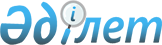 Об утверждении квалификационных требований, предъявляемых к туристской операторской деятельности и перечня документов, подтверждающих соответствие имПриказ Министра по инвестициям и развитию Республики Казахстан от 30 января 2015 года № 79. Зарегистрирован в Министерстве юстиции Республики Казахстан 18 марта 2015 года № 10484.
      В соответствии с подпунктом 1-1) пункта 1 статьи 12 Закона Республики Казахстан "О разрешениях и уведомлениях" и подпунктом 2) пункта 3 статьи 16 Закона Республики Казахстан "О государственной статистике" ПРИКАЗЫВАЮ:
      Сноска. Преамбула – в редакции приказа и.о. Министра туризма и спорта РК от 18.01.2024 № 19 (вводится в действие по истечении десяти календарных дней после дня его первого официального опубликования).


      1. Утвердить прилагаемые квалификационные требования, предъявляемые к туристской операторской деятельности и перечень документов, подтверждающих соответствие им.
      2. Департаменту индустрии туризма Министерства по инвестициям и развитию Республики Казахстан обеспечить:
      1) в установленном законодательством порядке государственную регистрацию настоящего приказа в Министерстве юстиции Республики Казахстан;
      2) в течение десяти календарных дней после государственной регистрации настоящего приказа в Министерстве юстиции Республики Казахстан, направление его копии на официальное опубликование в периодических печатных изданиях и информационно-правовой системе "Әділет" республиканского государственного предприятия на праве хозяйственного ведения "Республиканский центр правовой информации Министерства юстиции Республики Казахстан";
      3) размещение настоящего приказа на интернет-ресурсе Министерства по инвестициям и развитию Республики Казахстан и на интранет-портале государственных органов;
      4) представление в Юридический департамент Министерства по инвестициям и развитию Республики Казахстан сведений об исполнении мероприятий, предусмотренных подпунктами 1), 2) и 3) пункта 2 настоящего приказа в течение десяти рабочих дней после государственной регистрации настоящего приказа в Министерстве юстиции Республики Казахстан.
      3. Контроль за исполнением настоящего приказа возложить на Первого вице-министра по инвестициям и развитию Республики Казахстан Касымбек Ж.М.
      4. Настоящий приказ вводится в действие по истечении двадцати одного календарного дня после дня его первого официального опубликования.
      "СОГЛАСОВАН"
      Министр национальной экономики
      Республики Казахстан
      _________________ Е. Досаев 
      "09" __02_ 2015 год Квалификационные требования, предъявляемые к туристской операторской деятельности и перечень документов, подтверждающих соответствие им
      Сноска. Квалификационные требования - в редакции приказа и.о. Министра туризма и спорта РК от 18.01.2024 № 19 (вводится в действие по истечении десяти календарных дней после дня его первого официального опубликования). Форма сведений о соответствии квалификационным требованиям, предъявляемых к туристской операторской деятельности и перечень документов, подтверждающих соответствие им
      Представляется: в местные исполнительные органы областей,городов Астаны, Алматы и ШымкентаФорма административных данных размещена на интернет-ресурсах:www.tsm.gov.kz и www.elisence.kzНаименование формы административных данных:"Сведения о соответствии квалификационным требованиям, предъявляемыхк туристской операторской деятельности и перечень документов,подтверждающих соответствие им"Индекс: 1-КТПериодичность: единовременнаяОтчетный период: __ число __ месяц __ годКруг лиц, представляющих информацию: юридические лица и индивидуальныепредприниматели, начинающие деятельность туристских операторовСрок представления формы административных данных: при подаче документово начале деятельности туристских операторов
      Адрес электронной почты _________________________________________Исполнитель ____________________________________________________фамилия, имя и отчество (при его наличии) подпись, телефонРуководитель или лицо, исполняющее его обязанности________________________________________________________________фамилия, имя и отчество (при его наличии) подписьМесто для печати ________________________________________________(за исключением лиц, являющихся субъектами частного предпринимательства) Пояснение по заполнению формы, предназначенной для сбора административных данных в области туристской деятельности "Сведения о соответствии квалификационным требованиям, предъявляемых к туристской операторской деятельности и перечень документов, подтверждающих соответствие им"
      1. В графе 1 указывается порядковый номер.
      2. В графе 2 указываются номера договоров с третьими лицами на оказание отдельных туристских услуг, входящих в сформированный туристский продукт, дата заключения договоров.
      3. В графе 3 указываются специальность и квалификация, номер диплома о высшем или среднем профессиональном образовании по профилю лицензируемого вида деятельности, дата выдачи диплома, наименование учебного заведения, стаж работы работника с туристским образованием.
      4. В графе 4 указываются наименование, номер и дата правоустанавливающего документа на помещение для офиса.
      5. В графе 5 указывается информация о договоре банковской гарантии, заключенного с банком второго уровня Республики Казахстан для туроператоров сферы выездного туризма.
					© 2012. РГП на ПХВ «Институт законодательства и правовой информации Республики Казахстан» Министерства юстиции Республики Казахстан
				
Министр по инвестициям и 
развитию Республики Казахстан
А. ИсекешевУтверждены
приказом Министра
по инвестициям и развитию
Республики Казахстан
от 30 января 2015 года № 79
Квалификационные требования включают наличие:
Документы
Примечание
1
2
3
4
1
Сформированного туристского продукта
Форма сведений, содержащих информацию о договорах с третьими лицами на оказание отдельных туристских услуг, входящих в сформированный туристский продукт(согласно приложению)
2
Наличие не менее одного работника с туристским образованием, имеющего стаж работы не менее одного года
Форма сведений, содержащих информацию о дипломе, заключенном трудовом договоре и трудовой книжке (согласно приложению)
3
Помещения для офиса на праве собственности или иных законных основаниях
Форма сведений, содержащих информацию о документах, подтверждающих право собственности или иные законные основания (согласно приложению)
4
Договор банковской гарантии, заключенный с банком второго уровня Республики Казахстан в соответствии с подпунктом 1) пункта 1 статьи 27-3 Закона Республики Казахстан "О туристской деятельности в Республике Казахстан"
Форма сведений, содержащих информацию о договоре банковской гарантии, заключенного с банком второго уровня Республики Казахстан (согласно приложению)
для туроператоров сферы выездного туризмаПриложение
к квалификационным требованиям,
предъявляемых к туристской
операторской деятельности
и перечень документов,
подтверждающих соответствие им
№ п/п
Сформированный туристский продукт
Сформированный туристский продукт
Наличие не менее одного работника с туристским образованием, имеющего стаж работы не менее одного года
Наличие не менее одного работника с туристским образованием, имеющего стаж работы не менее одного года
Наличие не менее одного работника с туристским образованием, имеющего стаж работы не менее одного года
Наличие не менее одного работника с туристским образованием, имеющего стаж работы не менее одного года
Наличие не менее одного работника с туристским образованием, имеющего стаж работы не менее одного года
Помещение для офиса на праве собственности или иных законных основаниях
Договор банковской гарантии, заключенный с банком второго уровня Республики Казахстан в соответствии с подпунктом 1) пункта 1 статьи 27-3 Закона Республики Казахстан "О туристской деятельности в Республике Казахстан"
1
2
2
3
3
3
3
3
4
5
номера договоров с третьими лицами на оказание отдельных туристских услуг, входящих в сформированный туристский продукт
дата заключения договоров
специальность и квалификация
номер диплома о высшем или среднем профессиональном образовании по профилю лицензируемого вида деятельности
дата выдачи диплома
наименование учебного заведения
стаж работы работника с туристским образованием
наименование, номер и дата правоустанавливающего документа на помещение для офиса
информация о договоре банковской гарантии, заключенного с банком второго уровня Республики Казахстан для туроператоров сферы выездного туризмаПриложение
к форме сведений
о соответствии
квалификационным требованиям,
предъявляемых к туристской
операторской деятельности
и перечень документов,
подтверждающих соответствие им